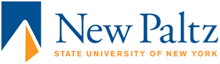 Student Fee Waiver Request As a SUNY New Paltz employee, I am requesting to have the following fees waived for the __________    semester.   Please check the appropriate line(s) below: 	_____ Student Health Fee	_____Athletic Fee	_____Technology Fee  Print Name: _______________________Banner ID: ________________ Date:  ___/____/____ Employee signature: ______________________ HR USE ONLY:  Employee Status Confirmed:    Yes     /    No  HR Signature: ________________________________________		Date: ___/____/____